COURSE NAME Teacher Name 
E-mail Address:   @knox.kyschools.us2021-2022 SyllabusThe Knox County Public Schools require teachers at all levels (preschool through adult education) to develop a syllabus for each course, grade/level or subject (single and/or interdisciplinary area) that they teach to communicate to students and parents information about the course in which their child is enrolled.

Please note that this syllabus is tentative as dates/pacing/sequence of topics may change.  Please visit the KCPS website to view updates throughout the school year.Prerequisites for the course
These are the standards (skills and knowledge) that your child should have prior to taking this course.Topics / Units of Study 
By completing this course, students will learn these key ideas from each unit: Timeline / Order of Material 
This timeline shows the order in which material will be taught based on the number of instructional days and weeks.Planned Testing Points
Your child will be assessed for their understanding of material at these points during the academic year.  Please note that the instructional date given may slightly vary due to school cancellations, etc. Tests may be summative (example: an entire unit) or on-going formative (quick checks to measure student understanding.) Grading / Homework Submission Policy for this course
All KCPS teachers are required to post at least one grade in Infinite Campus each week to measure student progress.    Classroom and School Behavior Expectations Portrait of a Graduate
Knox County graduates should take with them a set of key qualities, in addition to academics, that will put them in good stead as they go forward in their careers and their lives.  Below are some of the ways that students in this class will be demonstrating the key components of our Portrait of a Graduate. 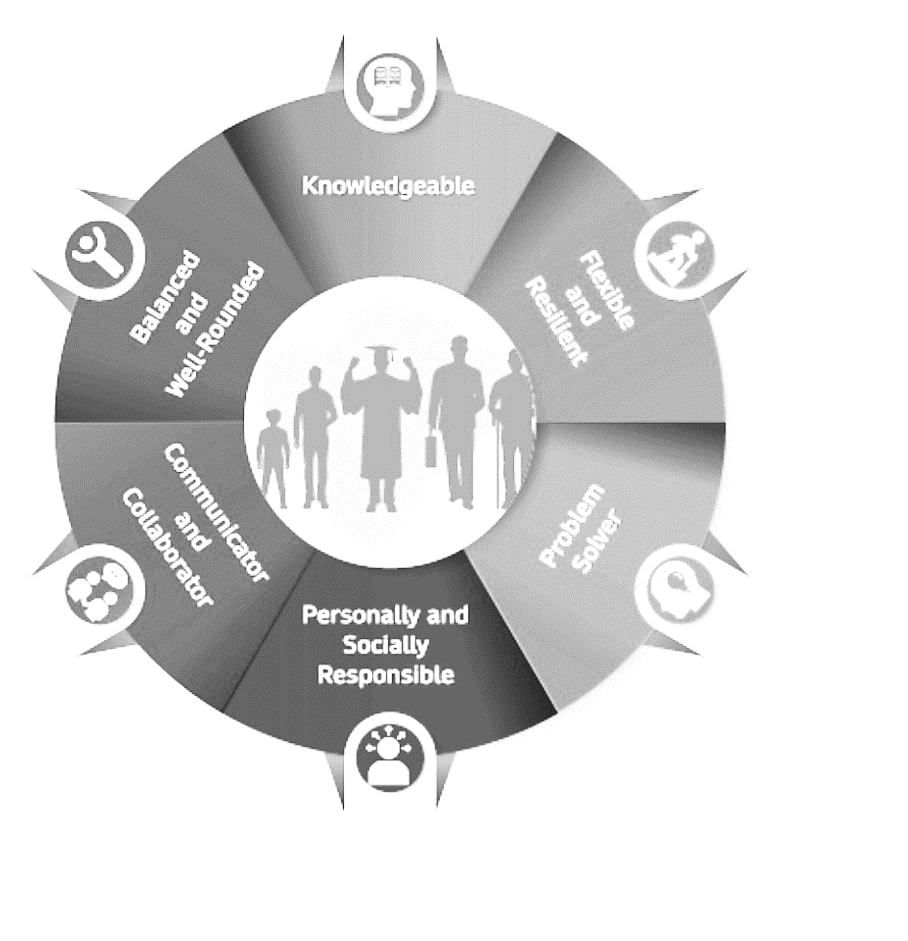 9 Week Time PeriodUnit NumberUnit Name 1st11st 9 Weeks2nd 9 Weeks3rd 9 Weeks4th 9 Weeks KnowledgeFlexible and ResilientProblem SolverPersonally and Socially Responsible Communicator and Collaborator Balanced and Well Rounded 